Allegato 1: Domanda di finanziamentoAvviso n.3/2018 ODS - Innalzamento competenze 2018 Settore Istruzione“Leggo al quadrato2”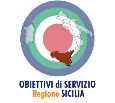 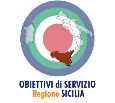 All’Amministrazione Regionale SicilianaDipartimento Istruzione e Formazione ProfessionaleViale Regione Siciliana, 3390129 PalermoOggetto: Avviso n. 3/2018 ODS - Innalzamento Competenze 2018 - Settore Istruzione-  “Leggo al quadrato2”Il/la sottoscritto/a____________________________________________________________nato/a a_________________________________________Prov.___________________il__________ residente a ______________________________________________________domiciliato/a presso _________________________nella qualità di __________________________________________________dell’Istituzione Scolastica ____________________________________codice meccanografico ________________________________, ordine di scuola ________________________________, tipologia________________________________, con sede legale in ____________________ (prov._) via ________________________________ Cap. ______________ Tel. ____________ mail ___ C.F. ____________________________ P. IVA ______________________________________ sede operativa (indicare se diversa dalla sede legale) in______________________________ via ________________________________(prov._) Cap. ______________ Tel. ______________ mail _____________ Soggetto Proponente/Capofila della Rete  denominata ______________________________CHIEDEl’ammissione a finanziamento del Progetto/Progetto di Rete dal titolo ________________________________________________________________________________, per  l’importo complessivo di € ………….………..…………. (inserire costo: max  € 80.000,00 se progetto presentato in forma singola, max € 160.000,00 se progetto  presentato  da Rete composta da n. 2 scuole, max  € 250.000,00  se progetto  presentato da Rete composta da n. 3 scuole)  di cui nello specifico:  	l’importo di  €…………………… per la realizzazione dei percorsi  formativi (inserire costo:  max  €  50.000,00 se progetto presentato in forma singola, max € 102.000,00 se progetto presentato da Rete composta da n. 2 scuole,  € 153.000,00 se progetto  presentato da Rete composta da n. 3 scuole) inclusa l’attività di valutazione indipendente; l’importo di  €…………………… per l’acquisto  di arredi scolastici e attrezzature informatiche e/o  attrezzature  funzionali alla realizzazione dei progetti (inserire costo: max  €  30.000,00 se progetto presentato in forma singola, max  € 58.000,00 se progetto presentato da Rete composta da n. 2 scuole,  max € 97.000,00 se progetto  presentato da Rete composta da n. 3 scuole). A tal fine, consapevole del fatto che, in caso di dichiarazioni mendaci, saranno applicate nei suoi riguardi ai sensi degli artt. 47 e 76 del DPR 445/2000 e s.m.i. le sanzioni previste dal Codice penale e dalle leggi speciali in materia di falsità negli attiDichiara (ai sensi del DPR 445/2000 e s.m.i.)Che  l’Istituzione scolastica Soggetto proponente del Progetto/ Soggetto capofila del Progetto di Rete ha sede nell’ambito territoriale  CAP. n. _________COMUNE_____________________________, individuato nell’Allegato A: Elenco Aree e Comuni destinatari degli interventi dell’Avviso (Solo in caso di Rete) Che la Rete (specificare se già costituita o in fase di costituzione_______________)* è composta da Istituzioni Scolastiche ed educative statali ricadenti nello stesso ambito provinciale della sede della Capofila o  nell’ambito  di provincie  territorialmente confinanti con la stessa,  ed è così articolata: * [Se già costituita, allegare accordo di rete corredato dalle delibere del Collegio dei docenti e del Consiglio di Istituto degli Istituti Scolastici aderenti e gli accordi di partenariato/collaborazione dei soggetti territoriali coinvolti. Le predette delibere dovranno essere prodotte anche per il caso delle reti costituende, che dovranno essere formalmente costituite all’atto dell’attribuzione del finanziamento]Dichiara altresì(ai sensi del DPR 445/2000 e s.m.i.)Che le attività proposte a finanziamento posseggono i requisiti e le condizioni indicate dall’Avviso ed in particolare negli Artt. 7 e 8; di impegnarsi nella corretta esecuzione delle attività nei tempi stabiliti e  di assicurare la regolarità di tutti gli atti di propria competenza ad esse connessi; di  rispettare la normativa comunitaria, nazionale e regionale di riferimento ed a realizzare le attività conformemente al progetto approvato e nel rispetto delle indicazioni contenute nell’Avviso e della normativa di riferimento;di implementare adeguatamente il sistema di monitoraggio Caronte FSC e fornire, secondo le modalità e le scadenze stabilite dal Dipartimento regionale Istruzione e Formazione Professionale e del Dipartimento regionale della Programmazione, tutti i dati di monitoraggio relativi alla realizzazione del progetto finanziato, a pena di revoca in tutti i casi in cui la mancata trasmissione comporti delle sanzioni nei confronti dell’Amministrazione da parte delle autorità nazionali; di impegnarsi ad annotare su apposito registro  e a comunicare tempestivamente eventuali variazioni previste nell’Ar. 12 punto 6 relative a: indirizzo delle sedi per l’attività formativa in aula, calendario/orario di svolgimento, sostituzione allievi, riduzioni di durata o di numero dei partecipanti, sospensione moduli, ecc., al Dipartimento Istruzione e Formazione Professionale tramite PEC, conservando copia della trasmissione nel fascicolo di progetto;di impegnarsi ai fini dell’’attestazione delle attività svolte, ad implementare il sistema di monitoraggio del  Sistema Informativo Caronte FSC ed ai seguenti adempimenti:tenuta del registro presenze (registro didattico e di presenza);tenuta del registro materiale di consumo e del registro materiale didattico consegnato agli allievi;presentazione dichiarazione intermedia delle attività svolte (da presentarsi al superamento del 40% delle attività, come indicato all’art. 14) volta ad accertare il corretto svolgimento delle attività progettuali nei termini quali-quantitativi previsti nel progetto approvato (secondo fac-simile successivamente trasmesso dal Dipartimento regionale dell’Istruzione e della Formazione Professionale); redigere le dichiarazioni periodiche secondo le scadenze e i modelli definiti dal Dipartimento regionale Istruzione e Formazione Professionale e la dichiarazione finale di attività, da trasmettere all’Amministrazione, a pena di revoca, entro 30 giorni dalla conclusione delle attività, salvo i casi espressamente autorizzati; redigere la relazione finale e il rapporto di valutazione del progetto  che raccoglierà le indicazioni sul raggiungimento o meno dei risultati attesi prefissati nel progetto, sulle risorse impiegate e sulle difficoltà riscontrate nella realizzazione dell’intervento; di accettare il controllo della Regione e dello Stato Italiano o di soggetti terzi da essi incaricati e agevolare l’effettuazione dei controlli nel corso delle visite ispettive, assicurando la massima collaborazione per lo svolgimento delle verifiche e rendendo disponibili tutte le informazioni e i documenti richiesti;   di rispettare gli adempimenti in materia di archiviazione e conservazione di tutta la documentazione, amministrativa e contabile, relativa al progetto, così come previsto all’art. 20 dell’Avviso;di pubblicizzare, attraverso procedure di trasparenza e chiarezza, le modalità di selezione di eventuale personale esterno da impegnare nelle attività previste dall’Avviso, con puntuale specifica dei ruoli e compiti da svolgere, così come previsto all’Allegato B del presente Avviso;di fornire le informazioni e la documentazione su richiesta dal Dipartimento regionale Istruzione e Formazione Professionale entro i termini dalla stessa fissati; di rispettare gli obblighi di tracciabilità dei flussi finanziari, così come indicato all’art. 15 del presente Avviso;di assicurare l’utilizzo di personale adeguato nella realizzazione delle attività previste dal progetto, secondo quanto dichiarato in sede di presentazione della proposta progettuale ed applicare nei confronti del personale dipendente il contratto collettivo nazionale del settore di riferimento;di assicurare, sotto la propria responsabilità, il rispetto della normativa in materia fiscale, previdenziale e di sicurezza dei lavoratori;di non aver messo in pratica atti, patti o comportamenti discriminatori ai sensi degli artt. 25 e 2 del D.lgs 198/2006 “Codice delle pari opportunità tra uomo e donna ai sensi dell’articolo 6 della legge 28 novembre 2005 n. 246”, accertati da parte della direzione provinciale del lavoro territorialmente competente;di restituire, in caso di eventuali irregolarità accertate a seguito dei controlli, le somme indebitamente percepite; di garantire la promozione e pubblicizzazione dell’intervento, così come previsto all’art. 22;Si autorizza il trattamento dei dati forniti ai sensi del D.Lgs n. 196/2003 e s.m.i..Luogo e data 				                                            Il Dirigente Scolastico 									                              dell’Istituzione Scolastica 											      Proponente/Capofila 	(firma digitale)**** Obbligo di presentazione del documento di riconoscimento in corso di validità assolto implicitamente con l’apposizione della firma digitale, ai sensi del combinato disposto di cui agli artt. 38 e 47 del DPR n. 445/2000 e s.m.i. e art. 65, comma 1, lett. a) del D.Lgs 82/2005 e s.m.i..ALLEGATI (in caso di presentazione da parte di soggetto in forma associata in Rete):Accordo di Rete, nel caso di Rete  già costituita, corredato di: delibere di Collegio e delibere di Consiglio delle Istituzioni Scolastiche coinvolte e lettere di intenti dei soggetti territoriali eventualmente presenti.Nel caso di reti costituende: delibere di Collegio e delibere di Consiglio delle Istituzioni Scolastiche coinvolte e lettere di intenti dei soggetti territoriali eventualmente presenti.Eventuale denominazione della reteEventuale denominazione della reteEventuale denominazione della reteEventuale denominazione della reteEventuale denominazione della reteEventuale denominazione della reteEventuale denominazione della reteIstituzioni scolasticheIstituzioni scolasticheIstituzioni scolasticheIstituzioni scolasticheIstituzioni scolasticheIstituzioni scolasticheIstituzioni scolasticheDenominazione e Codice MeccanograficoOrdine e gradoLocalizzazione (Provincia, Comune, indirizzo e CAP)Nominativo DS e referente progettoNominativo DS e referente progettoRiferimenti Delibere del Consiglio di Istituto e del Collegio de docenti da cui si evinca adesione rete e coerenza PTOFPresentazione istanze a valere sulle circolari PON MIUR (contrassegnare opzioni in caso di partecipazione)Istituzione scolastica CapofilaDS:__________________Referente:____________DS:__________________Referente:____________Ammissione a finanziamento  Circ. MIUR 10862/16 Ammissione a finanziamento  Circ. MIUR 1953/17Istituzione scolastica  PartnerDS:__________________Referente:____________DS:__________________Referente:____________Ammissione a finanziamento  Circ. MIUR 10862/16 Ammissione a finanziamento  Circ. MIUR 1953/17Istituzione scolastica Partner (eventuale)DS:__________________Referente:____________DS:__________________Referente:____________Ammissione a finanziamento  Circ. MIUR 10862/16 Ammissione a finanziamento  Circ. MIUR 1953/17Altri partner di progetto (da compilare, se presenti, sia in caso di progetto presentato  in forma singola che associata) Altri partner di progetto (da compilare, se presenti, sia in caso di progetto presentato  in forma singola che associata) Altri partner di progetto (da compilare, se presenti, sia in caso di progetto presentato  in forma singola che associata) Altri partner di progetto (da compilare, se presenti, sia in caso di progetto presentato  in forma singola che associata) Altri partner di progetto (da compilare, se presenti, sia in caso di progetto presentato  in forma singola che associata) Altri partner di progetto (da compilare, se presenti, sia in caso di progetto presentato  in forma singola che associata) Altri partner di progetto (da compilare, se presenti, sia in caso di progetto presentato  in forma singola che associata) Denominazione*TipologiaCodice Fiscale/Partita IVA, Forma Giuridica, Provincia, Città, CAP, Indirizzo, Telefono, E-mail, Codice e Settore di attività in base alla classificazione AtecoCodice Fiscale/Partita IVA, Forma Giuridica, Provincia, Città, CAP, Indirizzo, Telefono, E-mail, Codice e Settore di attività in base alla classificazione AtecoProtocollo lettere di intentiProtocollo lettere di intentiProtocollo lettere di intenti